Добрый день, дорогие учащиеся 7 класса и ваши родители!Продолжаем работать  в дистанционном формате.Неделя с 30.11. по 06.11. 2020. Выкладываю тему урока и домашнее задание. Я создала группу в  Viber,  7 класс, сольфеджио. ДШИ №13. Жду от вас запись пения.                                                      С уважением, Майя Борисовна Ермакова.По всем вопросам обращайтесь: Iermakova.maiia@mail.ruЕсли от меня не будет ответа, пожалуйста, звоните, пишите на телефон, Viber, WhatsApp,VK . Мой телефон 8-919-700-46-44                                                      Тема урока: Вводные септаккорды.Квинтовый круг диезных тональностей. Тональности Ми Мажор, до диез минор (четыре диеза). Вводные септаккорды. В прошлом году мы с этой темой уже знакомились. Поэтому, у кого в тетрадях сохранились записи, можно не переписывать. У кого записей нет, обязательно переписать!ПРАВИЛО! Еще раз напоминаю! Септаккорд - аккорд, состоящий из 4 звуков, расположенных по терциям. Между крайними звуками интервал септима. Звуки септаккорда, начиная с нижнего называются: прима, терция, квинта, септима.             Вид септаккорда определяют по септиме между крайними звуками и трезвучию от его основания (от нижнего звука).          Вводные септаккорды строятся на  седьмой ступени (отсюда название) натурального, гармонического мажора, или на  седьмой повышенной, гармонического минора. Имеют два вида разрешения:В Тоническое трезвучие с удвоенным терцовым тоном. В Тоническое трезвучие, через Доминантовый квинтсекстаккорд.Разберём  пример  в тональности До мажор. Перед вами Малый вводный септаккорд (МVII7), так как его строение: септима малая между крайними звуками, и УМ. 35 у основания. Запомните! При разрешении в  Тоническое трезвучие удваивается  терцовый тон (во избежание  параллельных квинт). 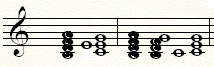         МVII7→Т35  МVII7- D56→Т35В гармоническом  мажоре (пониженная 6 ступень), и гармоническом миноре (7 повышенная ступень) образуется Уменьшённый вводный септаккорд( УМVII7). Его строение: септима уменьшенная между крайними звуками, и УМ.35 у основания.Запомните! В миноре строится только Уменьшённый вводный септаккорд в гармоническом виде. Приведу примеры в До Мажоре  и ля миноре: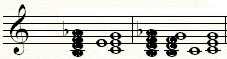       УМVII7→Т35    УМVII7- D56→Т35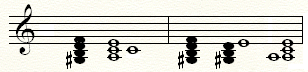                             УМVII7 →t35      УМVII7- D56→t35. Домашнее задание на неделю, высылаете мне с 30.11 по 05.12. Постройте вводные септаккорды с двумя видами разрешений в тональностях с 3-4 диезами. Вышлите мне на проверку.  Вспомните гаммы Ми Мажор, до диез минор   с элементами. Мне высылать не надо. Учебник Одноголосие   № 630-633 петь по нотам. Обязательно обращайте внимание на размер и на длительности. Вышлите  в группу, в Viber пение одного любого номера из заданных.   Учебник Двухголосие №205, верхний голос играть, нижний голос петь. Мне высылать не надо.